Bijlagen‘Bijlage 1. Huidige situatie website Tennisreis.nl BVVanuit de literatuur en interviews is een checklist opgesteld met allerlei factoren die bezoekers op de website kunnen overtuigen. Deze factoren vallen onder de onderzochte online persuasion variabelen: vormgeving, vertrouwen en angst voor verlies. Onderstaand is de checklist voor de website van Tennisreis.nl BV ingevuld.Op de volgende pagina worden de bovenstaande punten toegelicht.1.1 Vormgeving1.1.1 GebruiksvriendelijkheidDe eerste indruk van de website is goed. Op de homepagina staan mooie afbeeldingen en het doel van de website is voor bezoekers direct bij binnenkomst op de website duidelijk: tennisreizen verkopen. Er wordt ook gelijk vermeld waarom de webbezoeker voor een tennisvakantie bij Tennisreis.nl BV moet gaan: gegarandeerd betoverende locaties, tennisles door professionals en reisvarianten voor iedereen. Het hoofdmenu is duidelijk weergegeven; deze staat op elke pagina bovenaan. Toch is de website niet geheel overzichtelijk. Het is niet direct duidelijk waar webbezoekers een tennisreis kunnen vinden. Het hoofdmenu heeft te veel kopjes gericht op het aanbod: bestemmingen, last minutes en reisvarianten. Te veel keuze leidt tot keuzestress en ‘verlamt’ de webbezoeker bij het nemen van een beslissing. De menselijke neiging is dan om helemaal niets te kiezen en de website te verlaten. Daarnaast heeft de homepagina te veel afleidingen: een doorklik naar Tenniskamp, Double the Fun, Grand Slam reizen of Social Media buttons. Deze afleidingen (ander aanbod) staan het doel ‘een tennisreis verkopen’ in de weg. Tevens staan er op de homepagina en andere pagina’s weinig opvallende call-to-action buttons die webbezoekers oproepen tot actie. De website heeft een zoekfunctie, maar geeft geen duidelijke zoekresultaten: er kan alleen op een reis worden gezocht. Naast een reis vinden webbezoekers het ook fijn om op bepaalde reisinformatie zoals bijvoorbeeld ‘annuleren’ of ‘korting’ te zoeken. Tot slot is de website niet mobielvriendelijk en heeft deze een te lange laadtijd; twee factoren die tegenwoordig erg belangrijk zijn bij het oriëntatie- en aankoopproces van de webbezoeker.1.1.2 TypografieDe tekst is niet geschreven in het lettertype Verdana, Arial of Calibri. In de interviews met experts uit de praktijk is naar voren gekomen dat het gebruikte lettertype geen heel belangrijke factor is. Als het lettertype duidelijk leesbaar is, dan is het prima. De lettergrootte op de website is te klein. Elke geschreven tekst dient minimaal 16 pixels te zijn. De doelgroep ligt vooral boven de 40 jaar, dus de lettergrootte is voor Tennisreis.nl BV extra belangrijk. De alinea’s zijn van goede grootte en er is voldoende witruimte op de pagina gecreëerd, wat een rustig beeld geeft en waardoor de tekst makkelijk leesbaar is. De hoofdkleuren op de website zijn oranje en blauw. De associatie van deze kleuren komt overeen met die van Tennisreis.NL BV: betrouwbaar, loyaal, rust, veiligheid, passie en plezier. Daarnaast heeft de achtergrond een groot contrast met het lettertype, wat een positieve invloed op de leesbaarheid van de tekst heeft. De banners op de homepagina (Double the Fun, Tenniskampen en Grand Slam) hebben geen consistentie in opmaak qua lettertype en kleur. Dit geeft een onrustig beeld.1.1.3 BeeldmateriaalDe visuele presentatie van de tennisreizen ziet er uitstekend uit en nodigt uit tot een heerlijke vakantie op betoverende locaties. De foto’s en afbeeldingen op de website trekken de aandacht en wekken emoties op (een verlangen of wens naar een tennisreis). Sommige foto’s zijn wel verouderd. Als een webbezoeker een reis heeft gevonden staat in het sidemenu een kopje ‘fotogalerij’. Niet onder elke reis staan evenveel foto’s; aan de fotogalerij kan meer aandacht worden besteed. Op de website staan video’s bij reizen wat een goed beeld geeft over de locatie. Er staan jammer genoeg geen video’s over het product ‘tennisreis’ of het tennisprogramma zelf. Het bedrijfslogo staat consistent en duidelijk op elke pagina, als herkenningspunt en teken van autoriteit.1.1.4 Overige factorenDe reisinformatie is duidelijk. Per tennisreis staat er informatie over de locatie, accommodatie en vlucht. Informatie over de tennisleraren en het programma wordt niet vermeld. Deze informatie is juist essentieel, het is immers een ‘tennis’-reis. De tekst op de website is in de juiste taal van de bezoekers geschreven. Jammer dat alleen de homepagina van de website een bezoeker overtuigt van het product (een tennisreis) dat wordt geboden. Deze punten zouden op meerdere pagina’s moeten terugkomen. Het inschrijven voor de nieuwsbrief gaat heel gemakkelijk. Webbezoekers hoeven alleen hun e-mailadres in te vullen.2.2. VertrouwenOp bepaalde vlakken creëert de website van Tennisreis.nl BV voor webbezoekers vertrouwen. Allereerst is er consistentie in de vormgeving van de website. Er zijn geen gekke of afwijkende elementen in de navigatie of op één van de pagina’s. De menubalk staat bovenin de pagina, deze is ook op veel andere (reis)websites op deze plek te vinden. Als op een reis wordt geklikt, staat de sidebar links op de pagina. Deze is ook oranje. Uit één van de interviews met experts kwam naar voren dat deze sidebar een andere kleur mag hebben. Dezelfde kleur oranje kan voor webbezoekers verwarrend zijn en niet duidelijk maken dat er twee verschillende menu’s zijn. Onderaan de pagina staat het privacy beleid. Deze is op de goede plek op de site toegevoegd. Daarnaast staat op elke pagina het telefoonnummer van de organisatie. Op de pagina ‘contact’ wordt een fysiek adres vermeld, wat laat zien dat de organisatie daadwerkelijk bestaat. Wat mist is een Live Chat, waarmee direct contact met Tennisreis.nl BV gemaakt kan worden. Daarnaast is Tennisreis.nl BV niet aangesloten bij de ANVR, SGR of het Calamiteitenfonds en staan er geen logo’s, keurmerken en/of certificaten van behaalde prijzen op de site. De website heeft geen pagina ‘over ons’ waarop medewerkers en tennisleraren met hun foto en verhaal staan beschreven. Ook is er geen gebruik gemaakt om experts (bijvoorbeeld tennisleraren) aan het woord te laten. Op de website staan reviews en beoordelingen van deelnemers. Echter veel beoordelingen zijn achterhaald (2014 en 2015) en het zijn er te weinig. Opmerkelijk is ook dat deze reviews alleen op de homepagina staan (in een kleine balk), maar je deze niet bij de betreffende tennisreis terug vindt. Tot slot staan er geen waarderingscijfers van accommodaties of reizen of opsommingslijsten van bijvoorbeeld ‘best geboekte tennisreizen’ of ‘meest bekeken tennisreizen’, beide wekken het vertrouwen bij twijfelende bezoekers.2.3 Angst voor verliesDe website speelt weinig in op het onbewuste proces van ‘angst voor verlies’. De tekst op de website is niet in verliestaal geschreven. Als een reis bijna is volgeboekt, staat dit wel bij de betreffende reis. Op andere momenten wordt bij een reis niet vermeld hoeveel plekken nog beschikbaar zijn. Daarnaast is het niet mogelijk een optie op een reis te nemen en staat er geen duidelijke informatie over het annuleren van een reis (alleen in de bedrijfseigen voorwaarden). De website heeft wel een kopje ‘vragen’ waar de meest gestelde vragen beantwoord worden. Het kopje ‘vragen’ zou in ‘meest gestelde vragen’ veranderd kunnen worden om dit duidelijker te vermelden.Vormgeving websiteVormgeving websiteVormgeving websiteVormgeving websiteJaNeeOpmerkingenGebruiksvriendelijkheid (design)Gebruiksvriendelijkheid (design)Gebruiksvriendelijkheid (design)Gebruiksvriendelijkheid (design)Het doel van de organisatie / website is voor de consument al direct bij het eerste bezoek op de website duidelijk ✓De website is overzichtelijk een duidelijk hoofdmenudirect duidelijk waar de webbezoeker een tennisreis kan vindenweinig afleidingen✓✓✓✓Op de website staan opvallende call-to-action buttons✓Op de website staat een zoekfunctie die duidelijke zoekresultaten geeft (rechts bovenin de hoek voor consistentie)✓Geen goede zoekfunctieGeen goede zoekresultatenDe website laadt snel / de pagina’s laden snel
https://developers.google.com/speed/pagespeed/insights/✓De website is mobielvriendelijk - responsive lay-out✓TypografieTypografieTypografieTypografieDe tekst is geschreven in het lettertype Verdana, Arial of Calibri ✓Niet een hele belangrijk factorDe geschreven tekst is minimaal 16 pixels groot✓De geschreven tekst bevat geen hoofdletters en uitroeptekens ✓De gemiddelde zinslengte is 10 tot 15 woorden (of 50 tot 75 tekens)✓De regelafstand is 1,5 keer de lettergrootte✓Een alinea is 4 à 5 regels hoog✓Er is voldoende witruimte rondom woorden, zinnen en alinea’s gecreëerd✓De tekstkleur heeft een groot contrast met de achtergrondkleur✓De kleuren die op de website worden gebruikt komen overeen met de associaties die de betreffende kleur heeft (zie tabel bijlage 1)✓BeeldmateriaalBeeldmateriaalBeeldmateriaalBeeldmateriaalEr staan foto’s en afbeeldingen op de websiteZo ja, de foto’s en afbeeldingentrekken de aandachtwekken emoties op - leiden tot een verlangen of wensvisualiseren en concretiseren de geschreven tekst✓
✓✓✓De foto’s moeten duidelijker en scherperDe foto’s zijn niet actueelEr staan verschillende video’s op de website (nieuwe en dynamische manier van kennisdelen over de organisatie en het aanbod van reizen)✓Wel video’s bij een reis van de locatie Het bedrijfslogo (herkenningspunt en teken van autoriteit) staat consistent en duidelijk zichtbaar op elke pagina✓Overige factorenOverige factorenOverige factorenOverige factorenDe reisinformatie is duidelijk, volledig en nodigt uit te boeken(locatie, accommodatie, vlucht, reissom, tennisleraren, programma)✓Meer informatie over het programma toevoegenDe content  - tekstinhoud - is in de juiste taal van de webbezoekers geschreven✓Webbezoekers kunnen zich gemakkelijk en snel voor de nieuwsbrief inschrijven✓De website overtuigt de klant van de waarde van het product (een tennisreis) dat wordt aangeboden✓Komt niet op elke pagina terug, alleen op de homepaginaVertrouwenVertrouwenVertrouwenVertrouwenConsistentie in de vormgeving van de website (geen gekke of afwijkende elementen in de navigatie of op de pagina)✓De reisorganisatie is aangesloten bij de ANVR, SGR of het Calamiteitenfonds✓Op de website staan logo’s, keurmerken en/of certificaten van behaalde ‘prijzen’✓Op de website is een privacy beleid beschreven✓Op elke pagina staat het telefoonnummer van de organisatie✓Op de website is een pagina “contact” met daarop een fysiek adres van de organisatie✓Webbezoekers kunnen gebruik maken van een Live Chat of Whatsapp✓De website heeft een pagina “over ons” (waarop medewerkers en tennisleraren met foto en verhaal staan beschreven) ✓Er is gebruik gemaakt om ‘experts’ (bijvoorbeeld tennisleraren van een tennisreis) aan het woord te laten ✓Op de website staan reviews en beoordelingen van eerdere deelnemers✓Er staan weinig reviews en veel reviews zijn achterhaaldOp de website staan cijfers van hotels of reizen (het hotel is beoordeeld met een 8.3 of dit jaar al meer dan 100 tennisreizen geboekt)✓Er wordt gebruik gemaakt van de bekende lijstjes (Een top 5 van de best geboekte reizen)✓De Social Media buttons staan op de website (onderaan de pagina)✓Social Media buttons zijn aanwezig, maar staan bovenaan de paginaAngst voor verliesAngst voor verliesAngst voor verliesAngst voor verliesDe tekst op de website is in verliestaal i.p.v. winsttaal geschreven, bijvoorbeeld:bij de inschrijving voor de nieuwsbrief‘actie / korting loopt tot 30 juni’‘reis van de maand, met 5% korting’ ✓
✓✓✓Bij de betreffende reis staat hoeveel plekken nog beschikbaar zijn✓✓Af en toe - als de reis bijna is volgeboektOp de website staat een kopje ‘veel gestelde vragen’ (op een duidelijke plek)✓Kopje ‘vragen’ op de website - niet ‘veel gestelde vragen’Op de website staat informatie over het annuleren van een reis(neemt eventuele twijfels weg)✓Staat niet duidelijk vermeldHet is mogelijk een optie te nemen op een tennisreis of te annuleren✓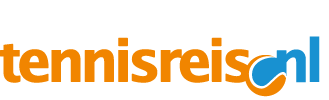 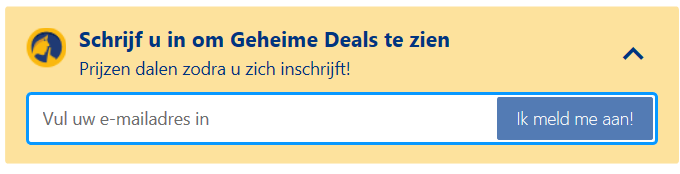 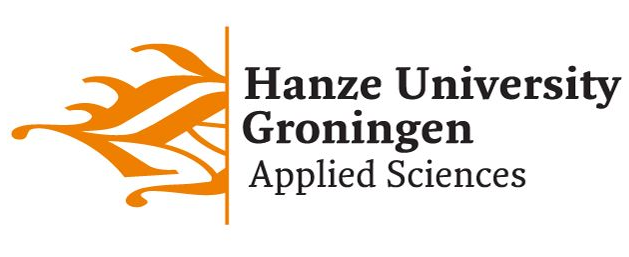 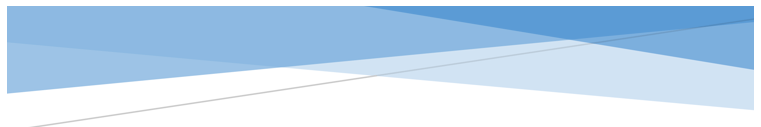 